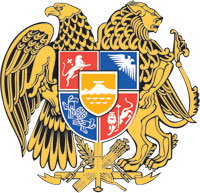 ՀԱՅԱՍՏԱՆԻ ՀԱՆՐԱՊԵՏՈՒԹՅԱՆ  ԿԱՌԱՎԱՐՈՒԹՅՈՒՆ  Ո  Ր  Ո  Շ  Ո Ւ  Մ30 հունիսի  2022 թվականի   N       -Ա«ԵՎՐԱՍԻԱԿԱՆ ՏՆՏԵՍԱԿԱՆ ՄԻՈՒԹՅԱՆ ՄԱՍԻՆ» 2014 ԹՎԱԿԱՆԻ ՄԱՅԻՍԻ 29-Ի  ՊԱՅՄԱՆԱԳՐՈՒՄ ՓՈՓՈԽՈՒԹՅՈՒՆՆԵՐ ԿԱՏԱՐԵԼՈՒ ՄԱՍԻՆ ԱՐՁԱՆԱԳՐՈՒԹՅՈՒՆԸ ՀԱՍՏԱՏԵԼՈՒ ՄԱՍԻՆ» ՀԱՆՐԱՊԵՏՈՒԹՅԱՆ ՆԱԽԱԳԱՀԻ ՀՐԱՄԱՆԱԳՐԻ ՆԱԽԱԳԾԻ ՄԱՍԻՆ---------------------------------------------------------------------------------------------------------Հիմք ընդունելով «Միջազգային պայմանագրերի մասին» Հայաստանի Հանրապետության օրենքի 12-րդ հոդվածի 2-րդ մասը՝ Հայաստանի Հանրապետության կառավարությունը    ո ր ո շ ու մ     է. 1.  Հավանություն տալ 2022 թվականի մարտի 31-ին Մոսկվայում ստորագրված «Եվրասիական տնտեսական միության մասին» 2014 թվականի մայիսի 29-ի պայմանագրում փոփոխություններ կատարելու մասին արձանագրությունը հաստատելու մասին» Հանրապետության նախագահի հրամանագրի նախագծին:2.   Հրամանագրի նախագիծը ներկայացնել Հանրապետության նախագահի հաստատմանը:  ՀԱՅԱՍՏԱՆԻ  ՀԱՆՐԱՊԵՏՈՒԹՅԱՆ        ՎԱՐՉԱՊԵՏ                                                             Ն. ՓԱՇԻՆՅԱՆ Երևան